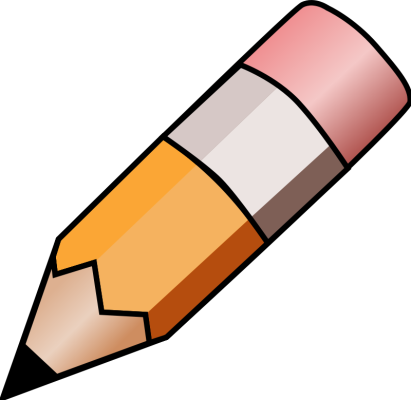 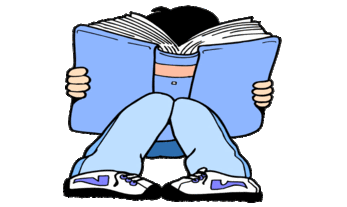 YEAR 2 HOME LEARNING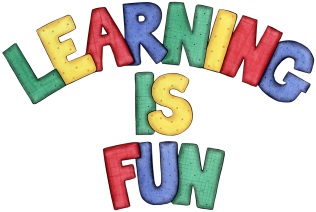 YEAR 2 HOME LEARNINGDate Set13.11.20Date Due18.11.20MathleticsOn Matheletics focus on subtraction and addition rules. All activities can be found on matheletics.com. Every child has their username and passwords in their reading records.SpellodromeWritingYour Homework challenge this week is to write a recipe for your favourite food. You need to also include the following:Title for your recipe Introduction: What part of the world your cuisine is from and why is it your favourite dish?Photo or drawing of your favourite foodCaption for your photograph/drawing Instructions on how to cook your favourite dishIngredients list and Equipment listImperative verbs (put, get, spread, hold, rinse, wash, chop. cut, slice, stir etc.)Adverbs (slowly, carefully, quickly, etc.)Time Connectives (first, next, finally, after, before etc.)Spellings to learn this week:tableapplebottlelittlemiddleOver this term please start practising and learning the 2, 5 and 10 times tables and the inverses (division.) There will be a times table challenge every Friday along with the spellings. If you are confident in these then start on the 3, 4 and 6 times tables. ReadingRecommended daily reading time:KS1 20 minutes.Home Learning ProjectDate Set:                       N/A                             Date Due:GreekPlease go to Greek Class Blog for Greek Home LearningGreek Class - St Cyprian's Greek Orthodox Primary Academy